Reformierte Kirchen Bern-Jura-SolothurnSuchergebnisse für "Erntedank"Autor / TitelJahrMedientypSignatur / Standort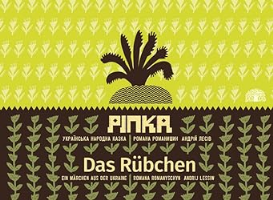 Romanyšyn, Romana 1984-Das Rübchen : Ein Märchen aus der Ukraine2022BilderbuchErntedank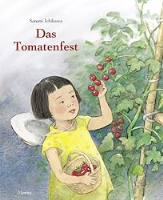 Ichikawa, SatomiDas Tomatenfest2013BilderbuchErntedank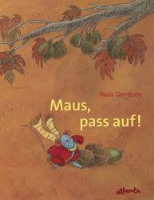 Gerritsen, PaulaMaus, pass auf! : Eine Herbstgeschichte2005BilderbuchErntedank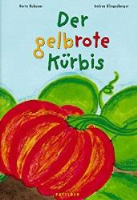 Hubauer, HertaDer gelbrote Kürbis2000BilderbuchErntedank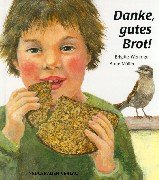 Weninger, BrigitteDanke, gutes Brot!2000BilderbuchErntedank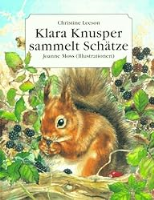 Leeson, ChristineKlara Knusper sammelt Schätze1996BilderbuchErntedankLeeson, ChristineKlara Knusper sammelt Schätze1996BilderbuchErntedank